Name : 	Rane Komal RiteshAreas of Specialization:      Power SystemSubjects Taught at under graduate Level:  Measurement & Instrumentation, Electrical & Electronics Measurement,Switchgear & Protection, Electrical Installation & Estimation, Advances in renewable Energy SourcesSubjects Taught at post graduate Level: NilNumber of Papers Published: 	   	02# National Journals				00		# International Journal: 	   		01		
# National Conferences: 	   		00			# International Conferences: 	   		01			
No. of Books Published With Details:  	Nil		
Number of Training Programs/Seminars/ Workshops/STTP/STC Attended: 15Conferences attended: 			00Lecture Delivered as Resource Person:	NilIndustries Visited:				00Number of Events Organized: 		06Memberships: 				NilUG Projects Guided:				01PG Projects Guided:				00Grants Received:				NilME Dissertation Topic: Fuzzy Logic Controller Based APF for Power Quality improvement in 25KV Traction System.Patents: 			NilConsultancy: 			NilPlace: Nashik, India.Date of Birth: 	             March 16, 1995	
Educational Qualification: 	 BE (Electrical)                                                ME (Electrical Power System)Position:                                 Assistant ProfessorPhone Number:                     +91 9665118825/88888762762Email ID:                               komalingale8@gmail.com                                                 krrane@kkwagh.edu.in Website:                                 NilWork Experience (Yrs):       5.6 Years (A) Teaching:                         5.6 Years	
(B) Industry:                           Nil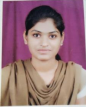 Address:Flat No.6, Adarsh Pride Apartment, Vanashree Colony, DGP Nagar, Nashik.